新型コロナウイルス感染症に対応した学校再開ガイドライン（石川県立盲学校版）１　健康観察２　感染予防対策　３　給食４　感染リスクの高い学習活動について５　スクールバス６　保護者との連携７偏見、差別に関すること～参考　厚生労働省　「新しい生活様式」の実践例～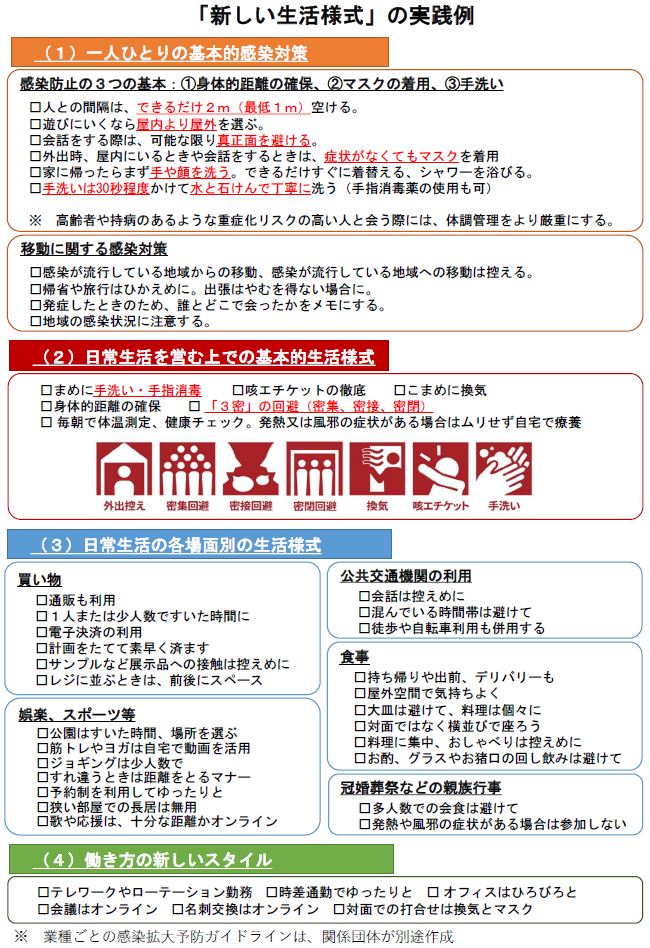 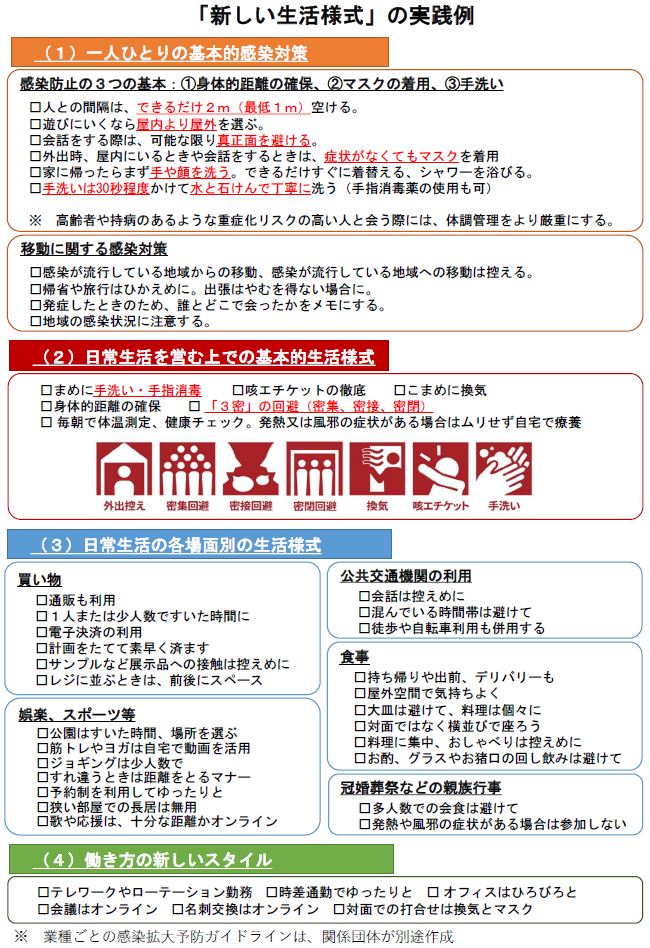 